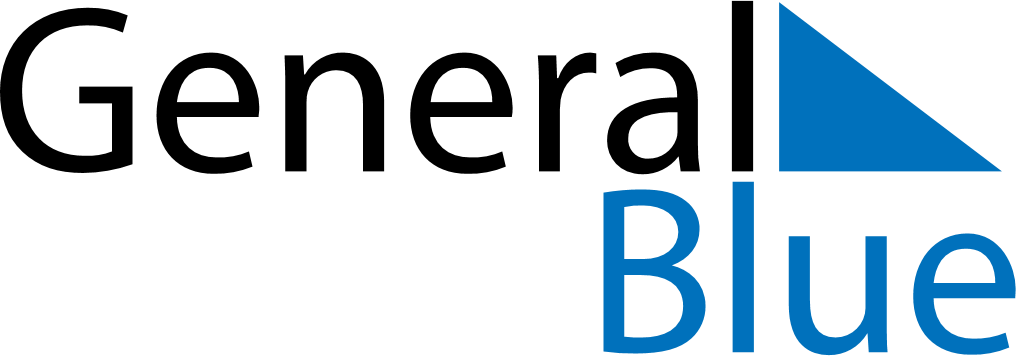 February 2022February 2022February 2022ArmeniaArmeniaMondayTuesdayWednesdayThursdayFridaySaturdaySunday123456789101112131415161718192021222324252627Mother Language DaySt. Vartan the good work and the duty days28